Expected production of wheat, raspberries and sour cherries and areas sown with maize, sugar beet, sunflower and soya in the Republic of Serbia, 2020– Preliminary results –Data on expected production of wheat, raspberries and sour cherries, and areas sown with maize, sunflower and soya are presented as of 23rd May 2020..According to the estimations of crops, the production of wheat is expected to be 2 668 thous. tons in the Republic of Serbia, which is a growth of 5.3% relative to the production output in 2019. When compared to 2019, the production of raspberries and sour cherries is expected to increase by 7.4% and 70.9%, respectively. When compared to the previous year, estimations show that in spring 2020 there was an increase of maize by 3.6%, sunflower by 2.6% and soya by 4.7%. A decrease of 12.0%was noted in sugar beet.When compared to ten-year average (2010 – 2019), the production of wheat increased by 5.7%, while there was an increase of sown maize by 0.1%, soya by 32.9% and sunflower by 31.1%, but a decrease of 33.9% was noted in sugar beet.Since 1999, the Statistical Office of the Republic of Serbia doesn’t dispose of certain data for AP Kosovo and Metohia, so they are not contained in the data coverage for the Republic of Serbia (total).1. Expected production of wheat, raspberries and sour cherries2. Areas sown with maize, sugar beet, sunflower and soyaMethodological notes:Data presented in this statistical release are obtained on the basis of the “Survey of areas and crops at the end of the spring sowing”, estimations of agricultural expert counseling stations and other administrative sources on the expected production of wheat, raspberries and sour cherries, and areas sown with major crops at the end of spring sowing.Sown areas are areas that are tilled and sown with crops, while harvesting areas are areas from which production is expected.Yield per hectare is estimated on the basis of the plant structure, age, density, etc. taking into account agricultural practices and the weather. When estimating, one supposes that production conditions will be normal until the next harvesting period.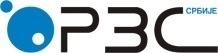 Statistical Office of the Republic of SerbiaISSN 0353-9555Statistical Release Statistical Release PO13Number 181 • year LXX, 01/07/2020Number 181 • year LXX, 01/07/2020Agriculture statisticsAgriculture statisticsSERB181 PO13 010720Republic of SerbiaRepublic of SerbiaRepublic of SerbiaRepublic of SerbiaRepublic of SerbiaRepublic of SerbiaRepublic of SerbiaRepublic of SerbiatotalSrbija – severSrbija – severSrbija – severSrbija - jugSrbija - jugSrbija - jugSrbija - jugtotalallBeogradski regionRegion VojvodineallRegion Šumadije i Zapadne SrbijeRegion Južne i Istočne  SrbijeRegion Kosovo i MetohijaWheatWheatWheatWheatWheatWheatWheatWheatWheatSowing area, ha     589549      360951       27279      333672      228598      111305      117293...Yield per ha, kg         4526         4760          4268         4800          4157          4338          3985...Production,  t    2668306    1718052      116427    1601626      950254       482841      467413...Index, 2019=100         105.3        104.7        103.9         104.7         106.4          106.7        106.0...RaspberriesRaspberriesRaspberriesRaspberriesRaspberriesRaspberriesRaspberriesRaspberriesRaspberriesSowing area, ha       25418          2441           826         1615        22977        20083         2894...Yield per ha, kg         5074          4149         3440         4511         5172         5478         3048...Production,  t      128971        10127         2841          7285     118844      110023         8821...Index, 2019=100        107.4         104.6        100.5        106.4        107.7        107.2        114.1...Sour cherriesSour cherriesSour cherriesSour cherriesSour cherriesSour cherriesSour cherriesSour cherriesSour cherriesNumber of fertile trees        19601          3283          1204         2079       16318         3815        12503...Yield per tree, kg          8456          5260          7758         3814         9098          7045          9725...Production,  t      165738        17270          9341         7929     148468        26877      121592...Index, 2019=100        170.9        100.8         142.2          75.1        186.0        162.4         192.1...Republic of SerbiaRepublic of SerbiaRepublic of SerbiaRepublic of SerbiaRepublic of SerbiaRepublic of SerbiaRepublic of SerbiaRepublic of SerbiatotalSrbija – severSrbija – severSrbija – severSrbija - jugSrbija - jugSrbija - jugSrbija - jugtotalallBeogradski regionRegion VojvodineallRegion Šumadije i Zapadne SrbijeRegion Južne i Istočne  SrbijeRegion Kosovo i MetohijaMaizeMaizeMaizeMaizeMaizeMaizeMaizeMaizeMaizeSown area, ha      996527      600644        39537      561107      395883      214400     181483...Index, 2019=100       103.6         103.1        104.5        103.0        104.4        105.4        103.3...Sugar beetSugar beetSugar beetSugar beetSugar beetSugar beetSugar beetSugar beetSugar beetSown area, ha37418372159843623120311291...Index, 2019=100         88.0          88.1           66.4         88.9          71.7          76.2          66.9...SunflowerSunflowerSunflowerSunflowerSunflowerSunflowerSunflowerSunflowerSunflowerSown area, ha      225204       203456          2330      201126        21748         3713        18035...Index, 2019=100         102.6         103.8        102.6         103.8          93.0          90.5           93.5...SoyaSoyaSoyaSoyaSoyaSoyaSoyaSoyaSoyaSown area, ha      240166     223683         8904     214779       16483        14607         1876...Index, 2019=100        104.7        104.8        103.4        104.8        103.7        103.3        106.6...Contact: slobodan.grujic@stat.gov.rs,  Phone: 011/24-12-922,  ext: 240Published and printed by: Statistical Office of the Republic of Serbia, Milana Rakica 5, 11050 BelgradePhone: +381 11 2412922 (telephone exchange) ● Fax: +381 11 2411260 ● www.stat.gov.rs  Responsible: Dr Miladin Kovačević, DirectorCirculation: 20 • Issued annually